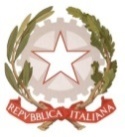 MINISTERO DELL’ ISTRUZIONE, DELL’UNIVERSITA’, DELLA RICERCAUFFICIO SCOLASTICO REGIONALE PER IL LAZIOLICEO SCIENTIFICO STATALE“TALETE”Roma,17.11.2020Agli Alunni delle classi IV e VAi Genitori degli alunni delle classi IV e VAi DocentiP.C. Alla DSGA Sig.ra P. LeoniP.C. Al personale ATASito webCIRCOLARE N.99Oggetto:Istruzione e lavoro nelle Forze di Polizia e nelle Forze Armate: incontro di orientamento del 19 novembre 2020 ore 15.00-16.30Si informa che L’Ass. Orienta propone per il giorno 29 novembre 2020 dalle 15.00 alle 16.30, un incontro di orientamento, riservato agli studenti del 4° e 5° anno, sulle varie opportunità lavorative di carriera presenti nel mondo delle Forze Armate (Esercito, Marina, Aeronautica e Carabinieri) e delle Forze di Polizia (Guardia di Finanza, Polizia di Stato e Polizia Penitenziaria), e sui possibili percorsi di studio (laurea breve o specialistica) che si possono intraprendere all’interno delle Forze di Polizia e delle Forze Armate parallelamente alla carriera in divisa.Per chi fosse interessato di seguito il link per seguire l’incontro: https://us02web.zoom.us/j/9892070779?pwd=TmVPWWJaV0R6NzJ3TjFFKzZVSjBRQT09Gli studenti interessati registrandosi al link: https://www.assorienta.it/orientamento-scuola potranno prenotarsi all’evento e scaricare il materiale informativo.Per coloro che parteciperanno all’incontro è prevista la possibilità di partecipare ad un concorso che darà accesso ad una borsa di studio per la preparazione ai concorsi delle Forze Armate e di Polizia.La Referente per l'Orientamento in uscita        Prof.ssa Annalisa Palazzo                                                                                     	  Il Dirigente Scolastico                                                                                                 Prof. Alberto Cataneo                                                                                                          (Firma autografa sostituita a mezzo stampa                                                                                                                     ai sensi dell’art. 3 comma 2 del d.lgs. n.39/1993